   Show Date: 					2017 Blue & Gray Entry Blank			Entry Number: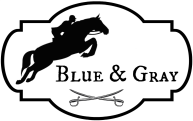 Name of Horse:Name of Rider:Coggins # Flu-Rhino Date:Email:1Novice Equitation - W/T/CIndicateFenceHeightSCHOOLING BREAK – Not before 12pmSCHOOLING BREAK – Not before 12pmSCHOOLING BREAK – Not before 12pmSCHOOLING BREAK – Not before 12pm2Novice Equitation - CombineIndicateFenceHeight29aSpecial Pleasure Class Special Pleasure Class 3Novice Equitation – Over Fences 2’IndicateFenceHeight29Lead LineLead Line4Pleasure – W/T30Advance Lead LineAdvance Lead Line5Pleasure – W/T/C31Blue & Gray Stirrup Walk - HaltBlue & Gray Stirrup Walk - Halt6Pleasure Over Fences – 2’32Blue & Gray Stirrup – W/TBlue & Gray Stirrup – W/T7Hopeful Hunter - W/T33Blue and Gray Stirrup – Trot of polesBlue and Gray Stirrup – Trot of poles8Hopeful Hunter - U/S   W/T/C34Beginner Equitation – W/TBeginner Equitation – W/T9Hopeful Hunter - Over Fences  2’35Beginner Equitation – W/T/CBeginner Equitation – W/T/C10Pony Hunter – O/F  -  2’36Beginner Equitation – CombinedBeginner Equitation – Combined11Pony Hunter – O/F  -  2’37Walk / Trot HunterWalk / Trot Hunter12Pony Handy Hunter – O/F  -  2’38Walk / Trot HunterWalk / Trot Hunter13Pony Hunter – U/S   W/T/C39Walk / Trot Hunter over 4 cross railsWalk / Trot Hunter over 4 cross rails14Open Equitation – U/S  W/T/C40Modified Hunter – O/F max 18”Modified Hunter – O/F max 18”15Open Equitation – Combined41Modified Hunter – O/F max 18”Modified Hunter – O/F max 18”16Open Equitation – O/F  -  2’ or  2’6”42Modified Hunter – U/SModified Hunter – U/S17Blue and Gray Mini Medal – 2’ or  2’6”43Maiden Equitation – W/TMaiden Equitation – W/T18Child/Adult  Amateur Hunter O/F  -  2’ or  2’6”44Maiden Equitation – W/T/CMaiden Equitation – W/T/C19Child/Adult  Amateur Hunter O/F  -  2’ or  2’6”45Maiden Equitation – O/F max 18”Maiden Equitation – O/F max 18”20Child/Adult  Amateur Handy Hunter O/F  -  2’ or  2’6”21Child/Adult  Amateur Hunter – U/S  W/T/C# Classes @ $15.00 ea.# Classes @ $15.00 ea.$22Open Hunter – O/F  -  2’ or  2’6”  or  3’# Blue / Red @ $15.00 ea.# Blue / Red @ $15.00 ea.$23Open Hunter – O/F  -  2’ or  2’6”  or  3’Additional Schooling @ $5.00 ea.Additional Schooling @ $5.00 ea.$24Open Handy Hunter – O/F  -  2’ or  2’6”  or  3’Total Due: Total Due: $25Open Hunter – U/S   W/T/CCash     or    Check #Cash     or    Check #Cash     or    Check #Cash     or    Check #26Blue and Gray Hunter Classic - 2’ or  2’6”  or  3’27Low Jumpers timed 1st Jump Off – 2’6” or 3’28Low Jumpers Power and Speed – 2’6” or 3’Signature below indicates that you have read, understand, and are bound by the releaseSignature below indicates that you have read, understand, and are bound by the releasePhone #Address:Signature: